                      Übungsblatt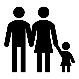 A (X)Nenne die Anzahl der Mitglieder    
und kreuze an, welche Mitglieder 
    bei Dawei vorkommen. Achtung: Der Text ist fehlerhaft!B  Verbinde Text und Bild passend!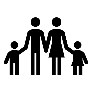                     ÜbungsblattA (X) Nenne die Anzahl der Mitglieder    
 und kreuze an, welche Mitglieder   
 bei Dawei vorkommen. Achtung: Der Text ist fehlerhaft!B  Verbinde Text und Bild passend!Familienmitglieder:   Dàwèi jiā yǒu ____kǒu rén。Tā yǒu yéye, tā yǒu nǎinai. Tā yǒu bàba hé māma.Tā yǒu xiōngdì jiěmèi. Tā yǒu jiějie, mèimei, gēge hé dìdi.Yéye                          Nǎinai Tā yǒu yéye, tā yǒu nǎinai. Tā yǒu bàba hé māma.Tā yǒu xiōngdì jiěmèi. Tā yǒu jiějie, mèimei, gēge hé dìdi.Bàba                         Māma Tā yǒu yéye, tā yǒu nǎinai. Tā yǒu bàba hé māma.Tā yǒu xiōngdì jiěmèi. Tā yǒu jiějie, mèimei, gēge hé dìdi.Duì                            Bú duì Tā yǒu yéye, tā yǒu nǎinai. Tā yǒu bàba hé māma.Tā yǒu xiōngdì jiěmèi. Tā yǒu jiějie, mèimei, gēge hé dìdi.Jiějie        Mèimei        Gēge          Dìdi Familienmitglieder:   Dàwèi jiā yǒu ____kǒu rén。Tā yǒu yéye, tā yǒu nǎinai. Tā yǒu bàba hé māma.Tā yǒu xiōngdì jiěmèi.Tā yǒu jiějie, mèimei, gēge hé dìdi.爷爷                          奶奶 Tā yǒu yéye, tā yǒu nǎinai. Tā yǒu bàba hé māma.Tā yǒu xiōngdì jiěmèi.Tā yǒu jiějie, mèimei, gēge hé dìdi.爸爸                          妈妈 Tā yǒu yéye, tā yǒu nǎinai. Tā yǒu bàba hé māma.Tā yǒu xiōngdì jiěmèi.Tā yǒu jiějie, mèimei, gēge hé dìdi.Duì 对                   Bú duì 不对Tā yǒu yéye, tā yǒu nǎinai. Tā yǒu bàba hé māma.Tā yǒu xiōngdì jiěmèi.Tā yǒu jiějie, mèimei, gēge hé dìdi.姐姐          妹妹            哥哥         弟弟 